УКАЗГУБЕРНАТОРА АЛТАЙСКОГО КРАЯО МЕРАХ ПО РЕАЛИЗАЦИИ ОТДЕЛЬНЫХ ПОЛОЖЕНИЙ ФЕДЕРАЛЬНОГОЗАКОНА ОТ 25.12.2008 N 273-ФЗ "О ПРОТИВОДЕЙСТВИИ КОРРУПЦИИ"И О ВНЕСЕНИИ ИЗМЕНЕНИЙ В УКАЗ ГУБЕРНАТОРААЛТАЙСКОГО КРАЯ ОТ 30.09.2015 N 100В соответствии с Федеральным законом от 25.12.2008 N 273-ФЗ "О противодействии коррупции", Указом Президента Российской Федерации от 22.12.2015 N 650 "О порядке сообщения лицами, замещающими отдельные государственные должности Российской Федерации, должности федеральной государственной службы, и иными лицами о возникновении личной заинтересованности при исполнении должностных обязанностей, которая приводит или может привести к конфликту интересов, и о внесении изменений в некоторые акты Президента Российской Федерации" постановляю:1. Утвердить прилагаемые:Положение о порядке сообщения лицами, замещающими отдельные государственные должности Алтайского края, должности государственной гражданской службы Алтайского края, о возникновении личной заинтересованности при исполнении должностных обязанностей, которая приводит или может привести к конфликту интересов;Порядок уведомления лицами, замещающими отдельные должности государственной гражданской службы Алтайского края, представителя нанимателя о фактах обращения в целях склонения их к совершению коррупционных правонарушений.2. Внести в указ Губернатора Алтайского края от 30.09.2015 N 100 "Об утверждении Положения о комиссии по координации работы по противодействию коррупции в Алтайском крае и Положения о порядке рассмотрения комиссией по координации работы по противодействию коррупции в Алтайском крае вопросов, касающихся соблюдения требований к служебному (должностному) поведению лиц, замещающих государственные должности Алтайского края, и урегулирования конфликта интересов" изменения согласно приложению к настоящему указу.ГубернаторАлтайского краяА.Б.КАРЛИНг. Барнаул15 апреля 2016 годаN 35УтвержденоУказомГубернатора Алтайского краяот 15 апреля 2016 г. N 35ПОЛОЖЕНИЕО ПОРЯДКЕ СООБЩЕНИЯ ЛИЦАМИ, ЗАМЕЩАЮЩИМИ ОТДЕЛЬНЫЕГОСУДАРСТВЕННЫЕ ДОЛЖНОСТИ АЛТАЙСКОГО КРАЯ, ДОЛЖНОСТИГОСУДАРСТВЕННОЙ ГРАЖДАНСКОЙ СЛУЖБЫ АЛТАЙСКОГО КРАЯ,О ВОЗНИКНОВЕНИИ ЛИЧНОЙ ЗАИНТЕРЕСОВАННОСТИ ПРИ ИСПОЛНЕНИИДОЛЖНОСТНЫХ ОБЯЗАННОСТЕЙ, КОТОРАЯ ПРИВОДИТ ИЛИ МОЖЕТПРИВЕСТИ К КОНФЛИКТУ ИНТЕРЕСОВ1. Настоящее Положение распространяется:а) на лиц, замещающих государственные должности Алтайского края, назначение на которые осуществляет Губернатор Алтайского края;б) на лиц, замещающих должности государственной гражданской службы Алтайского края, назначение на которые осуществляет Губернатор Алтайского края;в) на лиц, замещающих должности государственной гражданской службы Алтайского края, назначение на которые осуществляет заместитель Председателя Правительства Алтайского края - руководитель Администрации Губернатора и Правительства Алтайского края.2. Настоящее Положение устанавливает порядок сообщения указанными в пункте 1 лицами о возникновении личной заинтересованности при исполнении должностных обязанностей, которая приводит или может привести к конфликту интересов.3. Лица, указанные в пункте 1 настоящего Положения, обязаны в соответствии с законодательством Российской Федерации о противодействии коррупции сообщать о возникновении личной заинтересованности при исполнении должностных обязанностей, которая приводит или может привести к конфликту интересов, а также принимать меры по предотвращению или урегулированию конфликта интересов.Сообщение оформляется в письменной форме в виде уведомления о возникновении личной заинтересованности при исполнении должностных обязанностей, которая приводит или может привести к конфликту интересов (далее - "уведомление"), согласно приложению 1 к настоящему Положению.4. Уведомление представляется лицами, указанными в пункте 1 настоящего Положения, представителю нанимателя (работодателю) через отдел по профилактике коррупционных и иных правонарушений Администрации Губернатора и Правительства Алтайского края, как только данным лицам стало известно о возникновении личной заинтересованности при исполнении должностных обязанностей, которая приводит или может привести к конфликту интересов.(в ред. Указа Губернатора Алтайского края от 07.08.2020 N 126)5. Отдел по профилактике коррупционных и иных правонарушений Администрации Губернатора и Правительства Алтайского края регистрирует уведомление в журнале регистрации уведомлений лиц, замещающих отдельные государственные должности Алтайского края, должности государственной гражданской службы Алтайского края, о возникновении личной заинтересованности при исполнении должностных обязанностей, которая приводит или может привести к конфликту интересов (далее - "журнал регистрации"), согласно приложению 2 к настоящему Положению и представляет его представителю нанимателя (работодателю) для ознакомления не позднее 1 рабочего дня со дня поступления.(в ред. Указа Губернатора Алтайского края от 07.08.2020 N 126)По просьбе лица, представившего уведомление, копия уведомления с отметкой о регистрации выдается ему под роспись в журнале регистрации или направляется по почте заказным письмом.6. Уведомления, представленные Губернатору Алтайского края лицами, указанными в подпункте "а" пункта 1 настоящего Положения, рассматриваются в порядке, установленном Положением о порядке рассмотрения президиумом комиссии по координации работы по противодействию коррупции в Алтайском крае вопросов, касающихся соблюдения требований к служебному (должностному) поведению лиц, замещающих государственные должности Алтайского края, и урегулирования конфликта интересов, утвержденным указом Губернатора Алтайского края от 30.09.2015 N 100.7. Уведомления, представленные представителю нанимателя лицами, указанными в подпунктах "б", "в" пункта 1 настоящего Положения, рассматриваются в порядке, установленном Положением о комиссиях по соблюдению требований к служебному поведению государственных гражданских служащих Алтайского края и урегулированию конфликта интересов, утвержденным постановлением Правительства Алтайского края от 11.10.2017 N 364 "О некоторых вопросах обеспечения противодействия коррупции в Алтайском крае".Приложение 1к Положениюо порядке сообщения лицами,замещающими отдельные государственныедолжности Алтайского края, должностигосударственной гражданской службыАлтайского края, о возникновенииличной заинтересованности приисполнении должностных обязанностей,которая приводит или может привестик конфликту интересов__________________________                   Представителю       нанимателя(отметка об ознакомлении)                    (работодателю)                                             от ___________________________                                             ______________________________                                             (Ф.И.О., замещаемая должность)                                 УВЕДОМЛЕНИЕ                 о возникновении личной заинтересованности                  при исполнении должностных обязанностей,         которая приводит или может привести к конфликту интересов    Сообщаю о возникновении у меня личной заинтересованности при исполнениидолжностных  обязанностей,  которая приводит или может привести к конфликтуинтересов (нужное подчеркнуть).    Обстоятельства,     являющиеся    основанием    возникновения    личнойзаинтересованности: __________________________________________________________________________________________________________________________________    Должностные   обязанности,  на  исполнение  которых  влияет  или  можетповлиять личная заинтересованность: __________________________________________________________________________________________________________________    Предлагаемые   меры  по  предотвращению  или  урегулированию  конфликтаинтересов: ___________________________________________________________________________________________________________________________________________    Намереваюсь (не намереваюсь) лично присутствовать на заседании комиссиипо   координации   работы   по   противодействию   коррупции   в  Алтайскомкрае / комиссии   по   соблюдению   требований   к   служебному   поведениюгосударственных    гражданских   служащих   Администрации   Губернатора   иПравительства  Алтайского  края  и  государственных  гражданских  служащих,замещающих  должности  руководителей  и  заместителей руководителей органовисполнительной власти Алтайского края, и урегулированию конфликта интересовпри рассмотрении настоящего уведомления (нужное подчеркнуть)."____" ______________ 20___ г.     ____________   _________________________                                    (подпись)       (расшифровка подписи)Приложение 2к Положениюо порядке сообщения лицами,замещающими отдельные государственныедолжности Алтайского края, должностигосударственной гражданской службыАлтайского края, о возникновенииличной заинтересованности приисполнении должностных обязанностей,которая приводит или может привестик конфликту интересов                                  ЖУРНАЛ     регистрации уведомлений лиц, замещающих отдельные государственные     должности Алтайского края, должности государственной гражданской   службы Алтайского края, о возникновении личной заинтересованности при      исполнении должностных обязанностей, которая приводит или может                      привести к конфликту интересов                                        Начат "___" ______________ 20___ г.                                        Окончен "___" ____________ 20___ г.                                        на ____ листахУтвержденУказомГубернатора Алтайского краяот 15 апреля 2016 г. N 35ПОРЯДОКУВЕДОМЛЕНИЯ ЛИЦАМИ, ЗАМЕЩАЮЩИМИ ОТДЕЛЬНЫЕ ДОЛЖНОСТИГОСУДАРСТВЕННОЙ ГРАЖДАНСКОЙ СЛУЖБЫ АЛТАЙСКОГО КРАЯ,ПРЕДСТАВИТЕЛЯ НАНИМАТЕЛЯ О ФАКТАХ ОБРАЩЕНИЯ В ЦЕЛЯХСКЛОНЕНИЯ ИХ К СОВЕРШЕНИЮ КОРРУПЦИОННЫХ ПРАВОНАРУШЕНИЙ1. Настоящий Порядок распространяется на лиц, замещающих должности государственной гражданской службы Алтайского края, назначение на которые осуществляет Губернатор Алтайского края и заместитель Председателя Правительства Алтайского края - руководитель Администрации Губернатора и Правительства Алтайского края (далее - "гражданские служащие").(п. 1 в ред. Указа Губернатора Алтайского края от 09.04.2018 N 46)2. Уведомление о фактах обращения к гражданскому служащему в целях склонения его к совершению коррупционных правонарушений (далее - "уведомление") подается гражданским служащим на имя представителя нанимателя или уполномоченного им лица в письменной форме согласно приложению 1 к настоящему Порядку не позднее рабочего дня, следующего за днем поступления обращения.(в ред. Указа Губернатора Алтайского края от 09.04.2018 N 46)При нахождении гражданского служащего не при исполнении служебных обязанностей и (или) вне места прохождения государственной гражданской службы о факте склонения его к совершению коррупционных правонарушений он обязан уведомить в день прибытия к месту службы.3. В уведомлении указываются:а) фамилия, имя, отчество гражданского служащего, представившего уведомление;б) замещаемая должность (с указанием наименования структурного подразделения);в) информация об обращении к уведомителю в целях склонения его к совершению коррупционных правонарушений (излагается в свободной форме), где отражаются:фамилия, имя, отчество и иные данные о лице, склонявшем гражданского служащего к совершению коррупционных правонарушений (в случае если такие данные о лице известны уведомителю);время и место произошедшего события;сведения о том, в отношении какой именно должностной обязанности гражданского служащего была совершена попытка склонения его к совершению коррупционных правонарушений;сведения об очевидцах произошедшего;г) сведения об уведомлении гражданским служащим органов прокуратуры или других государственных органов об обращении к нему в целях склонения его к совершению коррупционных правонарушений (наименование государственного органа, дата и способ направления уведомления).4. Уведомление подписывается лицом, его составившим, с указанием даты составления уведомления и в течение 1 рабочего дня направляется в отдел по профилактике коррупционных и иных правонарушений Администрации Губернатора и Правительства Алтайского края.(в ред. Указов Губернатора Алтайского края от 15.05.2017 N 49, от 07.08.2020 N 126)5. Отдел по профилактике коррупционных и иных правонарушений Администрации Губернатора и Правительства Алтайского края осуществляет регистрацию поступившего уведомления в журнале регистрации уведомлений лиц, замещающих отдельные должности государственной гражданской службы Алтайского края, представителя нанимателя о фактах обращения в целях склонения их к совершению коррупционных правонарушений (далее - "журнал регистрации") согласно приложению 2 к настоящему Порядку и не позднее следующего рабочего дня направляет его представителю нанимателя для рассмотрения.(в ред. Указов Губернатора Алтайского края от 09.04.2018 N 46, от 07.08.2020 N 126)По просьбе лица, представившего уведомление, копия уведомления с отметкой о регистрации выдается ему под роспись в журнале регистрации или направляется по почте заказным письмом.6. Должностные лица отдела по профилактике коррупционных и иных правонарушений Администрации Губернатора и Правительства Алтайского края, осуществляющие регистрацию уведомлений, обеспечивают конфиденциальность и сохранность данных, полученных от гражданского служащего, а также несут персональную ответственность за разглашение полученных сведений в соответствии с законодательством Российской Федерации.(в ред. Указа Губернатора Алтайского края от 07.08.2020 N 126)7. В случае, если из уведомления гражданского служащего следует, что он не уведомил органы прокуратуры или другие государственные органы об обращении к нему в целях склонения его к совершению коррупционных правонарушений, отдел по профилактике коррупционных и иных правонарушений Администрации Губернатора и Правительства Алтайского края незамедлительно после поступления к нему уведомления от гражданского служащего направляет его копию в указанные органы.(в ред. Указа Губернатора Алтайского края от 07.08.2020 N 126)8. Организация проверки сведений, указанных в уведомлении, осуществляется по поручению представителя нанимателя отделом по профилактике коррупционных и иных правонарушений Администрации Губернатора и Правительства Алтайского края в течение 15 календарных дней с момента поступления поручения в отдел по профилактике коррупционных и иных правонарушений Администрации Губернатора и Правительства Алтайского края. Указанный срок может быть продлен, но не более чем на 30 дней.(в ред. Указов Губернатора Алтайского края от 09.04.2018 N 46, от 07.08.2020 N 126)9. По итогам проверки отдел по профилактике коррупционных и иных правонарушений Администрации Губернатора и Правительства Алтайского края в течение трех рабочих дней, следующих за днем ее завершения, подготавливает мотивированное заключение, в котором указываются:(в ред. Указа Губернатора Алтайского края от 07.08.2020 N 126)факты и обстоятельства, установленные по результатам проверки содержащихся в уведомлении сведений;предложения об устранении выявленных причин и условий, способствовавших обращению с целью склонения гражданского служащего к совершению коррупционного правонарушения;предложение о направлении при необходимости материалов проверки в правоохранительные органы.Мотивированное заключение направляется Губернатору Алтайского края для рассмотрения.(п. 9 в ред. Указа Губернатора Алтайского края от 15.05.2017 N 49)10. Отдел по профилактике коррупционных и иных правонарушений Администрации Губернатора и Правительства Алтайского края в 3-дневный срок сообщает гражданскому служащему, представившему уведомление, о принятом по его уведомлению решении.(в ред. Указа Губернатора Алтайского края от 07.08.2020 N 126)Приложение 1к Порядкууведомления лицами, замещающимиотдельные должности государственнойгражданской службы Алтайского края,представителя нанимателя о фактахобращения в целях склоненияих к совершениюкоррупционных правонарушений______________________________               Представителю нанимателя  (отметка об ознакомлении)                  от ___________________________                                             ______________________________                                             (Ф.И.О., замещаемая должность)                                УВЕДОМЛЕНИЕ      лица, замещающего должность государственной гражданской службы    Алтайского края, представителя нанимателя о факте обращения в целях          склонения его к совершению коррупционных правонарушений    1. Уведомляю  о  факте обращения ко мне в целях склонения к  совершениюкоррупционного  правонарушения  (далее  -  "склонение к правонарушению") состороны ___________________________________________________________________           (указываются фамилия, имя, отчество, должность, все известные___________________________________________________________________________  сведения о физическом (юридическом) лице, склоняющем к правонарушению)    2. Склонение к правонарушению производилось в целях осуществления  мной______________________________________________________________________________________________________________________________________________________      (указываются должностная обязанность гражданского служащего, в  отношении которой была совершена попытка склонения к правонарушению, а                также суть предполагаемого правонарушения)    3. Склонение к правонарушению осуществлялось посредством _________________________________________________________________________________________(способы склонения к правонарушению: подкуп, угроза, обман, другие способы)    4. Склонение к правонарушению произошло в ___ ч. ____ мин."___" ___________ 20__ г. в._______________________________________________                                            (город, адрес)    5. Склонение к правонарушению производилось ______________________________________________________________________________________________________  (обстоятельства склонения к правонарушению: телефонный разговор, личная___________________________________________________________________________встреча, почта, информация об отказе (согласии) принять предложение лица о___________________________________________________________________________                 совершении коррупционного правонарушения)    6. С  лицом,  обратившимся  ко мне в целях склонения к  правонарушению,состою в ______________________________________________________ отношениях.             (родственных, дружеских, служебных или иных)    7. Очевидцами склонения меня к правонарушению являются: __________________________________________________________________________________________  (указываются фамилии, имена, отчества, должности, место жительства лиц,___________________________________________________________________________     в присутствии которых произошел факт обращения к государственному___________________________________________________________________________        гражданскому служащему в целях склонения к правонарушению)    8. О факте склонения к правонарушению мной уведомлены ____________________________________________________________________________________________    (указываются органы прокуратуры или другие государственные органы)"___" _____________ 20__ г.  _____________ ________________________________                               (подпись)        (расшифровка подписи)Приложение 2к Порядкууведомления лицами, замещающимиотдельные должности государственнойгражданской службы Алтайского края,представителя нанимателя о фактахобращения в целях склоненияих к совершениюкоррупционных правонарушений                                  ЖУРНАЛ        регистрации уведомлений лиц, замещающих отдельные должности     государственной гражданской службы Алтайского края, представителя      нанимателя о фактах обращения в целях склонения их к совершению                       коррупционных правонарушений                                         Начат "___" ______________ 20__ г.                                         Окончен "___" ____________ 20__ г.                                         на ____ листахПриложениек УказуГубернатора Алтайского краяот 15 апреля 2016 г. N 35ИЗМЕНЕНИЯ,КОТОРЫЕ ВНОСЯТСЯ В УКАЗ ГУБЕРНАТОРА АЛТАЙСКОГО КРАЯОТ 30.09.2015 N 100 "ОБ УТВЕРЖДЕНИИ ПОЛОЖЕНИЯ О КОМИССИИПО КООРДИНАЦИИ РАБОТЫ ПО ПРОТИВОДЕЙСТВИЮ КОРРУПЦИИ ВАЛТАЙСКОМ КРАЕ И ПОЛОЖЕНИЯ О ПОРЯДКЕ РАССМОТРЕНИЯ КОМИССИЕЙПО КООРДИНАЦИИ РАБОТЫ ПО ПРОТИВОДЕЙСТВИЮ КОРРУПЦИИ ВАЛТАЙСКОМ КРАЕ ВОПРОСОВ, КАСАЮЩИХСЯ СОБЛЮДЕНИЯ ТРЕБОВАНИЙК СЛУЖЕБНОМУ (ДОЛЖНОСТНОМУ) ПОВЕДЕНИЮ ЛИЦ, ЗАМЕЩАЮЩИХГОСУДАРСТВЕННЫЕ ДОЛЖНОСТИ АЛТАЙСКОГО КРАЯ,И УРЕГУЛИРОВАНИЯ КОНФЛИКТА ИНТЕРЕСОВ"В Положении о порядке рассмотрения комиссией по координации работы по противодействию коррупции в Алтайском крае вопросов, касающихся соблюдения требований к служебному (должностному) поведению лиц, замещающих государственные должности Алтайского края, и урегулирования конфликта интересов, утвержденном названным указом:подпункт "б" пункта 2 дополнить абзацем следующего содержания:"уведомление лица, замещающего государственную должность Алтайского края, о возникновении личной заинтересованности при исполнении должностных обязанностей, которая приводит или может привести к конфликту интересов.";пункт 3 изложить в следующей редакции:"3. Указанные в подпункте "б" пункта 2 настоящего Положения заявления или уведомления подаются лицом, замещающим государственную должность Алтайского края, Губернатору Алтайского края.Заявление, указанное в абзаце втором подпункта "б" пункта 2 настоящего Положения, подается в срок, установленный для подачи сведений о доходах, об имуществе и обязательствах имущественного характера.Департаментом Администрации края по обеспечению региональной безопасности осуществляется предварительное рассмотрение заявлений и уведомлений, указанных в подпункте "б" пункта 2 настоящего Положения, и по результатам их рассмотрения на каждое из них подготавливается мотивированное заключение.";дополнить Положение пунктом 3.1 следующего содержания:"3.1. При подготовке предусмотренного пунктом 3 настоящего Положения мотивированного заключения должностные лица департамента Администрации края по обеспечению региональной безопасности вправе получать в установленном порядке от лиц, представивших в соответствии с подпунктом "б" пункта 2 настоящего Положения заявления или уведомления, необходимые пояснения и оформлять запросы для направления их в установленном порядке в территориальные органы федеральных органов государственной власти, государственные органы Алтайского края, органы местного самоуправления и заинтересованные организации.Заявление или уведомление, а также заключение и другие материалы в течение 7 рабочих дней со дня поступления заявления или уведомления представляются председателю комиссии.В случае направления запросов заявление или уведомление, а также заключение и другие материалы представляются председателю комиссии в течение 45 дней со дня поступления заявления или уведомления. Указанный срок может быть продлен, но не более чем на 30 дней.";дополнить Положение пунктом 4.1 следующего содержания:"4.1. В случае, если в заявлении, указанном в абзаце втором подпункта "б" пункта 2 настоящего Положения, и в подготовленном по результатам его рассмотрения мотивированном заключении содержатся достаточные основания, позволяющие сделать вывод, что причина непредставления лицом, замещающим государственную должность Алтайского края, сведений о доходах, об имуществе и обязательствах имущественного характера является объективной и уважительной, председатель комиссии может принять решение, предусмотренное подпунктом "а" пункта 14 настоящего Положения.В случае, если в заявлении, указанном в абзаце третьем подпункта "б" пункта 2 настоящего Положения, и в подготовленном по результатам его рассмотрения мотивированном заключении содержатся достаточные основания, позволяющие сделать вывод, что обстоятельства, препятствующие выполнению требований Федерального закона от 07.05.2013 N 79-ФЗ "О запрете отдельным категориям лиц открывать и иметь счета (вклады), хранить наличные денежные средства и ценности в иностранных банках, расположенных за пределами территории Российской Федерации, владеть и (или) пользоваться иностранными финансовыми инструментами", являются объективными, председатель комиссии может принять решение, предусмотренное подпунктом "а" пункта 14.1 настоящего Положения.В случае, если в уведомлении, указанном в абзаце четвертом подпункта "б" пункта 2 настоящего Положения, и в подготовленном по результатам его рассмотрения мотивированном заключении содержатся достаточные основания, позволяющие сделать вывод, что при исполнении должностных обязанностей лицом, представившим уведомление, конфликт интересов отсутствует, председатель комиссии может принять решение, предусмотренное подпунктом "а" пункта 14.2 настоящего Положения.Заключение и принятое на его основании решение доводятся до сведения членов комиссии на ближайшем заседании комиссии. Лицо, представившее заявление или уведомление, должно быть проинформировано в письменной форме о принятом решении в течение 7 рабочих дней со дня его принятия.";в пункте 8 после слов "О противодействии коррупции" слово "и" заменить словом "или";пункт 9 изложить в следующей редакции:"9. Заседание комиссии проводится, как правило, в присутствии лица, представившего в соответствии с подпунктом "б" пункта 2 настоящего Положения заявление или уведомление. О намерении лично присутствовать на заседании комиссии лицо, представившее заявление или уведомление, указывает в заявлении или уведомлении.";дополнить Положение пунктом 9.1 следующего содержания:"9.1. Заседания комиссии могут проводиться в отсутствие лица, представившего в соответствии с подпунктом "б" пункта 2 настоящего Положения заявление или уведомление, в случае:а) если в заявлении или уведомлении не содержится указания о намерении лица, представившего заявление или уведомление, лично присутствовать на заседании комиссии;б) если лицо, представившее заявление или уведомление, намеревающееся лично присутствовать на заседании комиссии и надлежащим образом извещенное о времени и месте его проведения, не явилось на заседание комиссии.";дополнить Положение пунктами 14.1 - 14.2 следующего содержания:"14.1. По итогам рассмотрения заявления в соответствии с абзацем третьим подпункта "б" пункта 2 настоящего Положения комиссия может принять одно из следующих решений:а) признать, что обстоятельства, препятствующие выполнению лицом, замещающим государственную должность Алтайского края, требований Федерального закона от 07.05.2013 N 79-ФЗ "О запрете отдельным категориям лиц открывать и иметь счета (вклады), хранить наличные денежные средства и ценности в иностранных банках, расположенных за пределами территории Российской Федерации, владеть и (или) пользоваться иностранными финансовыми инструментами", являются объективными;б) признать, что обстоятельства, препятствующие выполнению лицом, замещающим государственную должность Алтайского края, требований Федерального закона от 07.05.2013 N 79-ФЗ "О запрете отдельным категориям лиц открывать и иметь счета (вклады), хранить наличные денежные средства и ценности в иностранных банках, расположенных за пределами территории Российской Федерации, владеть и (или) пользоваться иностранными финансовыми инструментами", не являются объективными. В этом случае комиссия направляет информацию Губернатору Алтайского края или в государственные органы Алтайского края, в компетенцию которых входит назначение (представление к назначению, избрание) на соответствующую государственную должность Алтайского края, для принятия решения о применении меры ответственности к лицу, замещающему государственную должность Алтайского края.14.2. По итогам рассмотрения уведомления в соответствии с абзацем четвертым подпункта "б" пункта 2 настоящего Положения комиссия может принять одно из следующих решений:а) признать, что при исполнении должностных обязанностей лицом, представившим уведомление, конфликт интересов отсутствует;б) признать, что при исполнении должностных обязанностей лицом, представившим уведомление, личная заинтересованность приводит или может привести к конфликту интересов. В этом случае комиссия рекомендует лицу, представившему уведомление, принять меры по предотвращению или урегулированию конфликта интересов. О принятом решении секретарь комиссии уведомляет Губернатора Алтайского края или государственные органы Алтайского края, в компетенцию которых входит назначение (представление к назначению, избрание) на соответствующую государственную должность Алтайского края;в) признать, что лицом, представившим уведомление, не соблюдались требования об урегулировании конфликта интересов. В этом случае комиссия направляет информацию Губернатору Алтайского края или в государственные органы Алтайского края, в компетенцию которых входит назначение (представление к назначению, избрание) на соответствующую государственную должность Алтайского края, для принятия решения о применении меры ответственности к лицу, замещающему государственную должность Алтайского края.";в пункте 15 цифры "13 - 14" заменить цифрами "13 - 14.2";пункт 18 изложить в следующей редакции:"18. Решение комиссии оформляется протоколом, который подписывается председателем и секретарем комиссии.";дополнить Положение пунктом 18.1 следующего содержания:"18.1. В случае, если в заявлениях или уведомлениях, предусмотренных подпунктом "б" пункта 2 настоящего Положения, не содержится указания о намерении представивших их лиц лично присутствовать на заседании комиссии, по решению председателя комиссии голосование по вопросам, указанным в подпункте "б" пункта 2 настоящего Положения, может проводиться заочно путем направления членам комиссии опросных листов, а также иных материалов.При заполнении опросного листа член комиссии должен однозначно выразить свое мнение в отношении предлагаемого комиссией решения, проголосовав за или против него. Подписанный членом комиссии опросный лист направляется в комиссию не позднее 3 рабочих дней со дня его получения.Решение комиссии, принятое по итогам заочного голосования, оформляется протоколом в соответствии с требованиями пункта 19 настоящего Положения и направляется членам комиссии и заинтересованным лицам в течение 7 рабочих дней после подписания протокола.";в пункте 21 слова "трех дней после проведения соответствующего" заменить словами "5 рабочих дней после подписания протокола".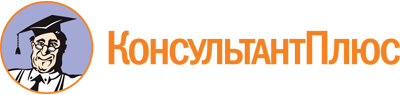 Указ Губернатора Алтайского края от 15.04.2016 N 35
(ред. от 07.08.2020)
"О мерах по реализации отдельных положений Федерального закона от 25.12.2008 N 273-ФЗ "О противодействии коррупции" и о внесении изменений в указ Губернатора Алтайского края от 30.09.2015 N 100"Документ предоставлен КонсультантПлюс

www.consultant.ru

Дата сохранения: 28.12.2023
 15 апреля 2016 годаN 35Список изменяющих документов(в ред. Указов Губернатора Алтайского краяот 15.05.2017 N 49, от 09.04.2018 N 46, от 16.04.2020 N 57,от 07.08.2020 N 126)Список изменяющих документов(в ред. Указов Губернатора Алтайского краяот 16.04.2020 N 57, от 07.08.2020 N 126)Список изменяющих документов(в ред. Указов Губернатора Алтайского краяот 15.05.2017 N 49, от 09.04.2018 N 46)Регистрационный номер уведомленияДата и время регистрации уведомленияФ.И.О., должность представившего уведомлениеФ.И.О., подпись зарегистрировавшего уведомлениеСведения о принятом решенииОтметка о получении копии уведомления либо о направлении копии уведомления по почте123456Список изменяющих документов(в ред. Указов Губернатора Алтайского краяот 15.05.2017 N 49, от 09.04.2018 N 46, от 07.08.2020 N 126)Список изменяющих документов(в ред. Указа Губернатора Алтайского краяот 09.04.2018 N 46)Регистрационный номер уведомленияДата и время регистрации уведомленияФ.И.О., должность представившего уведомлениеФ.И.О., подпись зарегистрировавшего уведомлениеСведения о принятом решенииОтметка о получении копии уведомления либо о направлении копии уведомления по почте123456